FOR WRITTEN REPLY QUESTION 1700NATIONAL ASSEMBLY36/1/4/1(201800177)DATE OF PUBLICATION IN INTERNAL QUESTION PAPER: 25 MAY 2018 (INTERNAL QUESTION PAPER NO 18-2018)1700. Ma N P Sonti (EFF) to ask the Minister of Police:(a) What total amDunt of land owned by his department and the entities reporting to him in each province is (i) vacant and (ii) unuaRd or has no purpose and (b) what is the (i) location and (ii) size of each specified plot of land;(a) how much of tha land owned by his department and the entities reporting to him has baan leased out for private use and (b) what is the (i) Rand value of each lease and (ii)(aa) location and (bb) size of each piece of land2NW1851EREPLY:(1)(a)(i)(ii)(b)(i) and (ii)The South African Police Service (SAPS) does not own land. The National Department of Public Works (NDPW) is the custodian of all government properties. As mandated in the devolution agreement between the SAPS and the NDPW, the following sites have been identified and acquired for the proposed construction of new police stations:The entities which report to the Minister of Police, do not own land. The following sitRS for the proposed construction of new deep rural stations are leased and donated by the various stakeholders.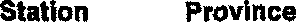 4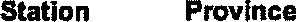 (2)(a)(b)(i)(ii)(aa)(bb)	Not applicable.Reply to question 1700 recommended/L CKJ	OLE (SOEG)GENERALER:	TH AFRICAN POLICE SERVICE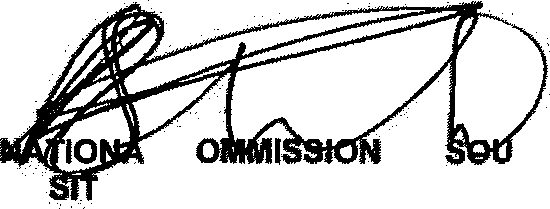 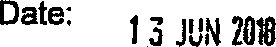 Reply to question 1700 approved/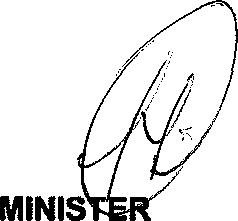 OF POLICE BH CELE, NIP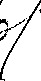 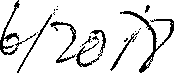 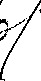 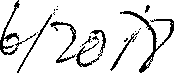 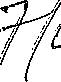 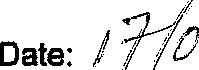 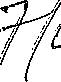 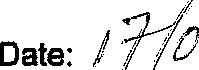 Police Gtation9tatuaProvinceSite DescrlptlonSizeMunicipalityBloemsprultIn progressFree Stateml 10 737, HeidedalExt 191,8007hactareeMangaungMunlclpalltyKutlwanongIn progressFree StateErf 7 277, Kutlwanong1,54hectaresMathjabengMunicipalityMagobkwengIn progressFree StateErf 711, Tshiame1,1483hectaresMaluti aPhofungReigerparkFinalisedGautengErf 479, Reiger ParkExt11,Z08hectaresEkurhuleniMunicipalityRiemvasmaakFinallsedNorthern CapeErf 369, Molopo Road, Rlemvasmaak1,000hectareKail Garib MunicipalityMakhazaFinalisedWestern CapeErf 75 169 portion ofErf 59 037,Khayelitsha1,0229hectaiasCity o Cape TownTafelslgIn progressWestern CapeErf 36 151, Mitchells Plain2,307hectaresCity of Cape TownLeaeorJDonoSheDescriptionSiaeMunicipalityHukuEastern CapeDonated by the MandIlen#Huku Tribal CouncilPortion 7 ofthe farm Mandileni No 887 374 square metersUmzimvubu MunicipalityMdeniEastern CapeDonated by theHeadman NP Nje]e Traditional CouncilPortion 10 fthe farm 'Kaka's No 216 405 square metersMatatiele MunlclpalltyMthombeEastern CapeDonated by thePrince MdamaslTribal CouncilPortion 6 ofthe farmMtombi No 365 770 square metersNyandeni MuniclpalltyNtamondeEasternCapeDonated by theAmantshangase Traditional CouncilPortion 13 offarm Ntshangase no 636 301 square metersMbizana Municipality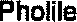 EasemGapeDonated by theLupindo Traditional CouncilPortion 3 of the farm Ncaywa No 71,2002hectaresMatatiele MunicipalityQhasaEasternCapeDonated by theHeadman of the Qhasa Yribal CouncilPortion 9 of the farm Qhasa No 451.1020hectaresMbizana MunicipalityTaboseEastern CapeDonated by theJumba Traditlonal CouncilErf 1 528,Tabase1,1795hectaresKlng SabataDalindyobo MunicipalltyTafalehasheEastern CapeDonated by theEngonyama Tribal CouncilPortion 5 ofthe farm Nkwalini No 451,012BhectaresMbasheMunicipalityBhosikiKwaZuIu- NatalLeased from the Ingonyama Trust BoardPortion of the farm Nkumblni No 16 9089 672squaremetersRay NkonyeniMunicipality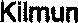 KwaZulu-NatalLeased from the Ingonyama Trust BoardPor£on ofUpper Umkomaas farm 18 415,Location No 16 057square metersIngwe MunlclpalltyMfekayiKwaZuIu- NatalLeased from the Ingonyama Trust BoardPortion of thefarm Reserve No 3, farm 158229 109 square metersMtubatuba MunicipalityMslnsiniKwaZulu- NatalSite clearanceprogress , site to be procured from the NdeluCommunity TrustPortion of the farm Clifton Park No 9 2191.0 hectareUmzumbeMunlclpalltyNtshongweKwaZuIu- NatalDonated by tf›eNtsfiongwe TribalPortion of thefarm9 767 squaremeteraUmhlabuyalinganaMunlclpalltyStationProvinceLessor/DonorSiteDescriptionGlze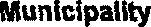 CouncilMakhathiniFlats No 16 533OsuthuKwaZulu- NatalLeased from lngonyama Trust BoardPortion of thereserve farm No 12 ,farmNo 15 8329 311 square metersNongoma MunicipalitySokhuluKwaZuIu- NatelDonated by theSokhulu Devalopment TrustPortion of thereserve farm No 4, farm No 15 8239 561 aquare metersMfolozi Municipality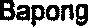 North WestDonated by the Bapo-ba Mogale Tribal AuthorityRemainder ofportion 5 of the farm Boschfontein 458 JQ5 006 square metersMadibeng MunicipalityDwarsbergNorth WestDonated by theMakuntwane A Kgotoe Tribal AuthorityRemainder ofthe farm Kameelnek No 278KP5 002 square metersMoses Kotane MunlclpalityMabieskraalNorth WestDonated by theBatIahLako-Ba- Mathuthu Tribal AdmistrationPortion 1 ofthe farm Tambotlerand No 143JP5 002 square metersMoses Kotane MunlclpalityMareetsaneNorth WestDonated by theBarolong Bo-ora Tehldi Tribal CouncllRemainder ofthe farm Setlagoli No 640 IO5 002 square me(ersRatlou MunicipalityMoeka-VumaNorth WestDonated by the Moeka-Vuma Community Tribethe fermKromkuil No99JR4 909 squaremetersMoreteleMunicipalityGa-KgatIaLimpopoDonated by the BahananawaTradltlonal CommunltyPortion 2 of the farmLanglaagte No 279LR5 707 square metersBloubelg MunicipalityKhubviLimpopoDonated by theRandima Traditlonal CrunchPortion 150 of farm Chlbase f4o 123 MT4 007 square metersThulamela MunlclpalltyMoletlaneLlmpopoDonated by the Ndebele TribePortion 31 ofthe farm Zebediela location No123 KS7 907 square metersLepela Nkumpi MunicipalityPhaudiLimpopoDonated by theBakwena Moletsi Traditional CouncilPortion of the farm Lanark 199 LS1 434hertarosAganang MunicipalityThe OaksLlmpopoDonated by theBakone-Ba- Mamaet]a Traditional CouncilPortion 31 of the farm, The Oaks, No 198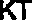 6 002 square metemMaruleng MunicipalltyOon DonaldMpumalangaDonated by theMpislkazi Traditional CouncilPortion 24 ofthe farm Dundonald No 210 iT7 500 square metersChief Albert Luthuli MunicipalityDriefonteinMpumalangaDonated by thePortion 24 of1.0 hectareMkhondoLeseor/DonorD› »rlptlonSMunicipalityMkhondo LocalMunicipalitythe farm StHelana No 306ITMunicipalityKwaMfiluehwaMpumalangaDonated by the Matsamo Tribal AuthorityPortion 24 ofthe farm Vlakbult No 450 JU5 796 square metersNkomazi MunicipalityMarltlMpumalangaSite clearance inprogress, site to be procured from the lnjaka- Waterval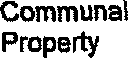 AssociationRemaining extension of the farm Waterval 273 KU7 461 square metersBusfibuckrldge MunicipalityPhungutshaMpumalangaDonated by the Kalkfontein B&C Community TruatPortion 24 ofthe farm Kalkfontein No 143 JR1,5491hectaresNkangala Munlcipality